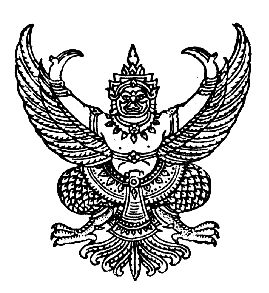 ที่ นม ๘๖๙๐๑/ว 989                                           ที่ทำการองค์การบริหารส่วนตำบลเกษมทรัพย์						            อำเภอปักธงชัย จังหวัดนครราชสีมา ๓๐๑๕๐       29  ธันวาคม  2561เรื่อง   	ขอความอนุเคราะห์ประชาสัมพันธ์ เรียน 	กำนันตำบลเกษมทรัพย์/ผู้ใหญ่บ้าน หมู่ที่ 1-9/สมาชิกสภาอบต.ตำบลเกษมทรัพย์ หมู่ที่ 1-9สิ่งที่ส่งมาด้วย	๑.สำเนาผลการดำเนินดำเนินการด้านส่งเสริมคุณธรรมและจริยธรรม	      จำนวน  1  เล่มด้วยองค์การบริหารส่วนตำบลเกษมทรัพย์ อำเภอปักธงชัย จังหวัดนครราชสีมา ได้ดำเนินการด้านส่งเสริมคุณธรรมและจริยธรรม ขององค์การบริหารส่วนตำบลเกษมทรัพย์ เสร็จเรียบร้อยแล้ว นั้นในการนี้ องค์การบริหารส่วนตำบลเกษมทรัพย์ จึงได้จัดส่งสำเนาการส่งเสริมคุณธรรมและจริยธรรม ขององค์การบริหารส่วนตำบลเกษมทรัพย์ เพื่อประชาสัมพันธ์ตามบอร์ดประชาสัมพันธ์ประจำหมู่บ้าน และประชาสัมพันธ์เสียงตามสาย เพื่อให้ประชาชนทราบโดยทั่วกัน ตามเอกสารที่แนบมาพร้อมหนังสือนี้จึงเรียนมาเพื่อโปรดพิจารณาปิดประกาศและประชาสัมพันธ์ เสียงตามสาย หอกระจายข่าว                                                              ขอแสดงความนับถือ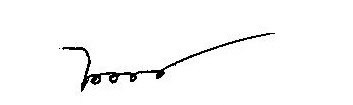              (นางสาวน้อย  สดสระน้อย)                    นายกองค์การบริหารส่วนตำบลเกษมทรัพย์สำนักงานปลัดโทร. ๐๔๔-๐๐๙๘๙๒www.kasemsub.go.th